1.  Простейшие уравнения.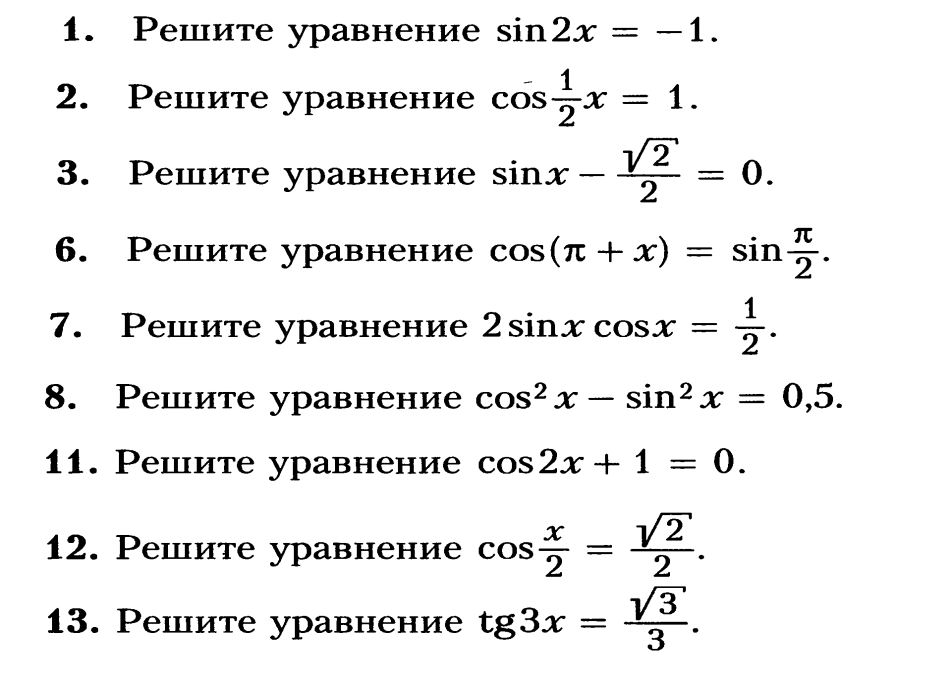 14. (  + )(-  3) = 015.  ( + ) ( +4) = 016  ( - 1)(tg(2х - )+1) = 02.  Способ введения новой переменной.1.    2 sin2 х - 3 - 2 = 02.    4 cos2х + 4 - 1 = 03.     -  = 14.   cos2х -  = 2 - 5.    2 sin3 х -  -  = 06.      sin4х + 5  +4 =07.     + 2cos2х = 18.     2  - 2 = 4cos2х – 1Решение уравнений введением вспомогательного угла1.   +  = 2.   - 2  =3.  + =  +4.  + + - = 1Решение уравнений введением замены cos ± sin =а1.    1- = - 2.     2(+ ) + +1=03.    7+ = 7+74.    - 6  +6 +6 = 0Решение уравнений разложением на множители1.     -  = 02.     +  = 03.    2 cos2х   -  = 0 4.    sin3 х – cos3х = sin2 х - cos2х5.    =  - Деление на тригонометрическую функцию1.  4 cos2х –  = 12.    6 sin2 х + =43.     -   = 04.    10 sin2 х +5 + cos2х =35.    1+7 cos2х =36.    cos2х sin2 х – 10  cos3х +21 cos4х =0Решение с учетом области определения1.       = 02.    =23.      = 04.   (ctgх – 1)( +1) = 0